Тематическая неделя: «Весна в окно стучится».Возрастная группа 5-6 лет.Образовательная деятельностьМатериалы и оборудованиеПознавательное развитие: ФЭМП (математика)ФЭМП (математика)Художественно-эстетическое развитие Рисование  «Весна пришла»Речевое развитие «Игра-викторина»Художественно-эстетическое Ручной труд     Лепка   «Подснежник»Познавательное развитие.Экология«Ориентировка во времени» Называем части суток.«Отгадай загадки»1.Солнце село. Свет погас.Спать пора всем. Поздний час.Улетел уж вечер прочь, А за ним крадется   (ночь)2.Что прогоняет ночь прочь? (утро)3.Мы уже зеваем сладко,Тени тут и там снуют.Чистим зубы для порядку. И готовимся ко сну. (вечер)4.С зарей родился, чем больше рос,Тем меньше становился  (день)Вопросы: -О чем говориться в загадках? ( о частях суток)                - Сколько частей суток? ( в сутках четыре части)               -Перечисли части суток? ( утро, день, вечер, ночь)2. Игровое упражнение «Выложи картинку суток»На столе лежат картинки, ребенок должен выложить одну целую картинку из частей суток, начиная с начала дня.«Ориентировка в пространстве»  Развиваем мыслительные операции, внимание, фантазию, пространственные представления.Игровая ситуация «Весна пришла».Игра «Оживи картину» Ребенок рисует картину:По середине рисуем домик, внизу в левом углу- дерево, в верхнем правом углу- солнце, нарисуй в левом верхнем углу-облако, в нижнем правом углу- утку.Игровое упражнение «Найди картинку и назови ее».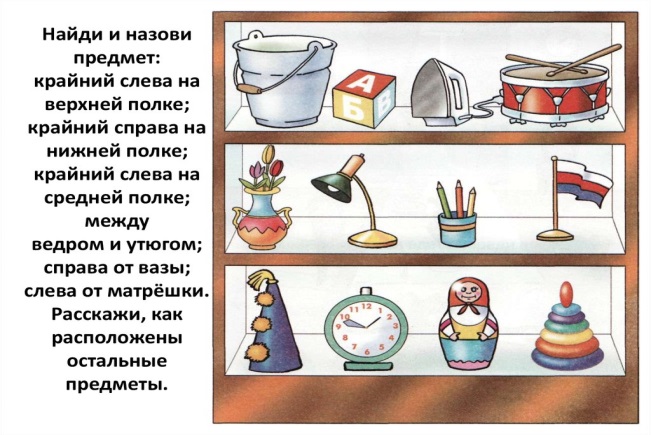 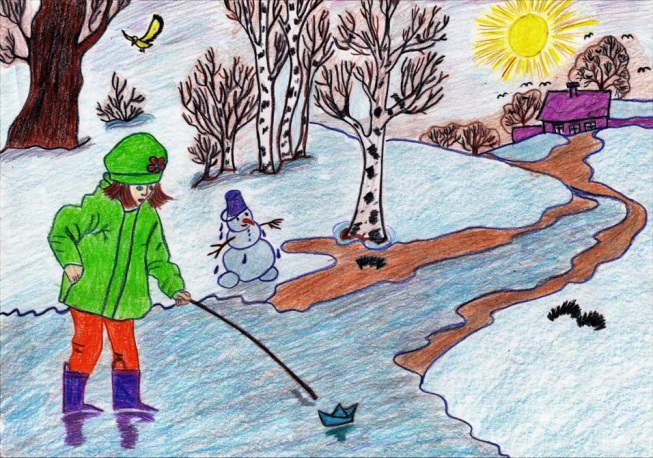 Задания:Ответьте на вопросы:Назовите весенние месяцы.Как называются цветы, которые первыми появляются после снега? (подснежники)3. Какие птицы первыми прилетают ? (грачи)4. Какие животные просыпаются весной? (медведь, еж)5. Как называется природное явление «таяние сосулек» ? (капель)6. Что весной появляется на деревьях? (Почки, листья.)7. Назовите приметы весны – по очереди обе команды.Пословицы и поговорки о весне:«Весна да осень – на дню погод восемь»«Если грач на горе, то весна во дворе»«Весна красна цветами»«Весенний день целый год кормит»Отгадайте загадки:1. Сходит снежок, бежит ручеек,День прибывает, когда это бывает? (Весна)Только снег сошел, а он уже расцвел? (Подснежник)Зимой лежал, весной побежал? (Снег)Снежок растаял и с полей бежит проворливый…(Ручей)Новоселье у скворца он ликует без конца, чтоб у насЖил пересмешник, смастерили мы ….(Скворечник)Из почек появляются, весною распускаются, летомШелестят, осенью – летят… (Листочки)Вопросы и ответы.- Где снег тает быстрее: в лесу или в поле? Почему?- Какой снег тает быстрее: чистый или грязный? Почему?- Какие птицы возвращаются к нам весной?- Почему они улетают осенью?- как называют март в народе? Почему?- Как называют апрель в народе? Почему?- Как называют май в народе? Почему?- Что делают весной овощеводы?По ней кораблики пускают,Когда уходят холода.Жаль только, мамы отпускаютТуда побегать не всегда! (Лужа)Давайте приступим к лепке наших подснежников:Возьмем пластилин: зеленого цвета, отрежем стекой кусочек, и скатаем толстую колбаску, потом немного расплющим ее пальцами и у нас получится листок. Теперь сделаем второй листочек.         Теперь сделаем стебельки, возьмем маленький кусок зеленого пластилина и  скатаем тонкий длинный жгутик. Нам нужно три стебелька.         Приступим к лепке лепестков. Возьмем белый пластилин, отрежем маленький кусочек, скатываем шарик, немного расплющиваем между пальцами, вот и получился лепесток. Сделаем еще 6 лепестков.         Теперь начнем складывать наш подснежник на картоне. Сначала прилепим стебельки, они должны расти из одной точки. Приклеим листики к стебелькам. 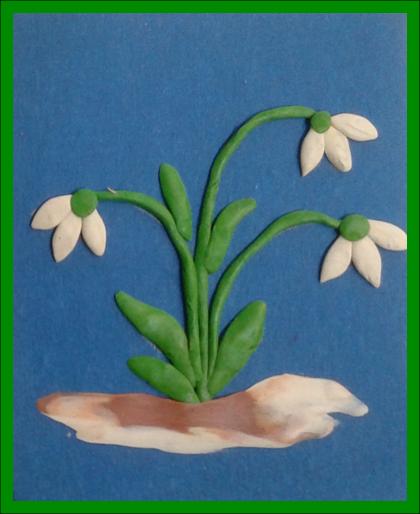   Подснежник растет из-под снега, в проталинке. Так давайте изобразим это в нашей поделке. У нас остался белый и черный пластилин, с помощью размазывания сделаем талый снег и проталинку земли.«Пробуждение весны»Учим ребенка наблюдать и замечать явления природы.Наблюдение за туей.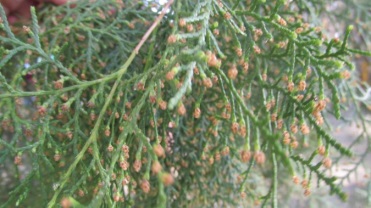 -Что летом и зимой, В рубахе одной? Наблюдение: Куст спиреиНа деревьях-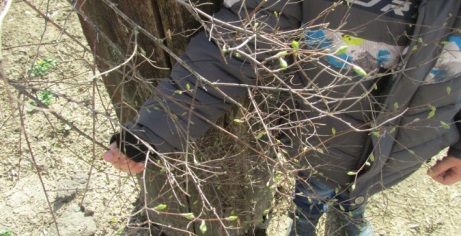 Ты взгляни,Там, где были почки,Как зеленые огни,Вспыхнули листочкиНаблюдение за вербой.Уж верба вся пушистаяРаскинулась кругом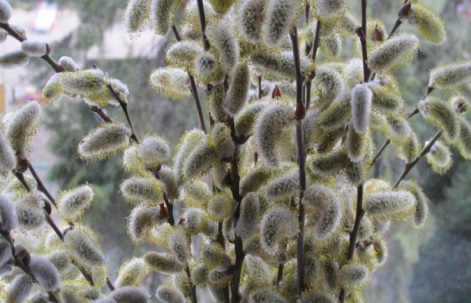 Опять весна душистаяПовеяла крылом.Наблюдение: кормушка для птиц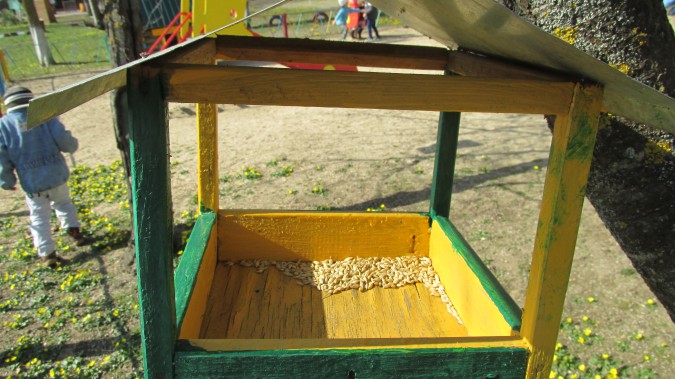 Чтоб от вредных насекомыхСады цветущие не гибли зря,Всегда в любое время годаБерегите всяких птиц, друзья!